Titel des wissenschaftlichen BeitragsUntertitelAutorInstitutionAbstractLorem ipsum dolor sit amet, consectetur adipiscing elit. Morbi mauris arcu, sagittis non enim at, rhoncus rhoncus orci. Mauris finibus ullamcorper dolor, ultricies pulvinar felis vestibulum non. Fusce varius urna non sapien pulvinar, ut posuere mi euismod. Interdum et malesuada fames ac ante ipsum primis in faucibus. Pellentesque euismod efficitur scelerisque. Vivamus blandit, felis eget luctus suscipit, tellus enim commodo urna, non vulputate orci massa sit amet est. Quisque maximus dolor et pellentesque faucibus. Duis mollis nibh non quam mollis, a suscipit nisi feugiat. Sed sollicitudin, nisi a aliquam lobortis, eros enim euismod lorem, vitae dignissim odio mi vel nisi. Pellentesque cursus bibendum tristique. Curabitur eleifend ultricies nulla vitae pulvinar. Mauris eget nisl et sem consequat luctus quis ac mauris. Proin non mi turpis. Duis laoreet massa et libero egestas aliquet.Zwischenüberschrift Fließtext beginnt… Lorem ipsum dolor sit amet, consectetur adipiscing elit. Etiam1 ut rhoncus leo, id fringilla urna. Suspendisse eget lorem pulvinar, pulvinar massa at, eleifend ante. Pellentesque ullamcorper risus et purus porttitor pharetra. Nunc eget posuere nunc. Mauris placerat tellus magna, pellentesque lacinia ipsum semper quis. Aenean lobortis nisl eu eleifend bibendum. Proin ac leo purus.Bei neuem Absatz Sondereinzug erste Zeile: 0,5... Lorem ipsum dolor sit amet, consectetur adipiscing elit. Etiam1 ut rhoncus leo, id fringilla urna. Suspendisse eget lorem pulvinar, pulvinar massa at, eleifend ante. Pellentesque ullamcorper risus et purus porttitor pharetra. Nunc eget posuere nunc. Mauris placerat tellus magna, pellentesque lacinia ipsum semper quis. Aenean lobortis nisl eu eleifend bibendum. Proin ac leo purus.Zitat wenn länger als drei Zeilen... Aenean varius augue metus. Ut maximus tortor eros, elementum pulvinar neque eleifend et. Pellentesque maximus tempor aliquam. Duis posuere consequat nibh et ultrices. In ultrices arcu vitae sem volutpat hendrerit. Praesent tempor pretium risus, a pulvinar libero pulvinar ac. Aenean varius augue metus. Ut maximus tortor eros, elementum pulvinar neque eleifend et. Erste Zeile nach Zitat wird nicht eingerückt...  Aenean varius augue metus. Ut maximus tortor eros, elementum pulvinar neque eleifend et. Pellentesque maximus tempor aliquam. Aenean varius augue metus. Ut maximus tortor eros, elementum pulvinar neque eleifend et. Pellentesque maximus tempor aliquam. Duis posuere consequat nibh et ultrices. In ultrices arcu vitae sem volutpat hendrerit. Praesent tempor pretium risus, a pulvinar libero pulvinar ac.ZwischenüberschriftLorem ipsum dolor sit amet, consectetur adipiscing elit. Vestibulum sed posuere quam. Nulla augue purus, placerat ut ante pellentesque, pulvinar cursus tortor. Aenean varius augue metus. Ut maximus tortor eros, elementum pulvinar neque eleifend et. Pellentesque maximus tempor aliquam. Duis posuere consequat nibh et ultrices. 
Abbildung 1: Titel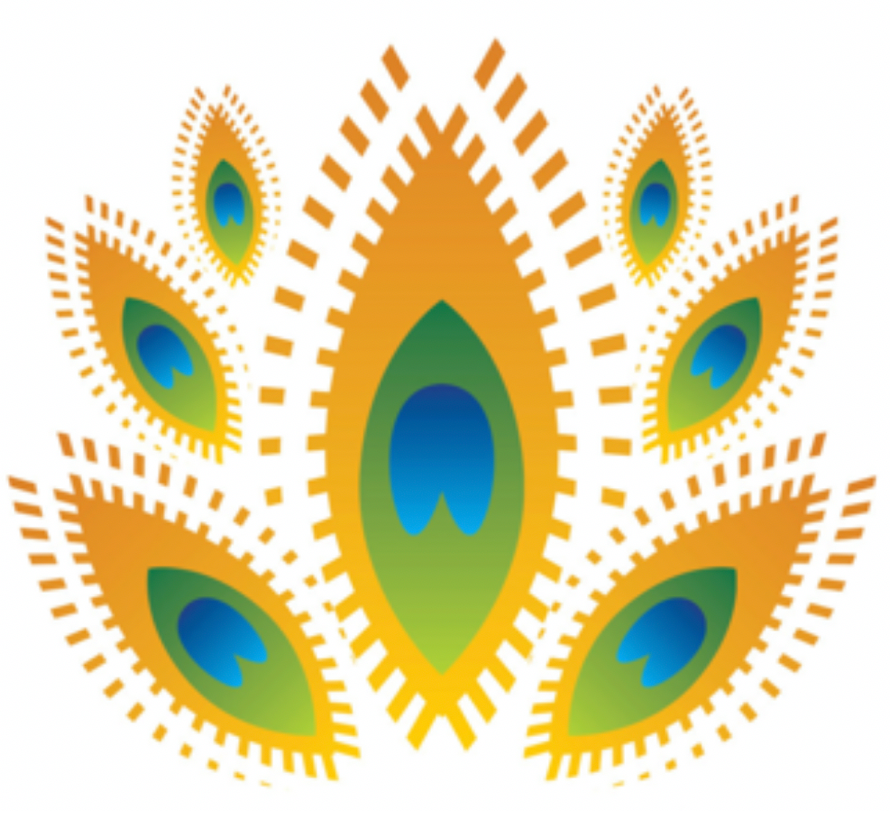 Integer mattis, nisi a viverra iaculis, massa dui pulvinar diam, nec venenatis enim enim vitae arcu. Vivamus ac laoreet tortor, consequat malesuada mi. Morbi mauris arcu, sagittis non enim at, rhoncus rhoncus orci. Mauris finibus ullamcorper dolor, ultricies pulvinar felis vestibulum non. Fusce varius urna non sapien pulvinar, ut posuere mi euismod. Interdum et malesuada fames ac ante ipsum primis in faucibus. Pellentesque euismod efficitur scelerisque. Vivamus blandit, felis eget luctus suscipit, tellus enim commodo urna, non vulputate orci massa sit amet est. Quisque maximus dolor et pellentesque faucibus. Duis mollis nibh non quam mollis, a suscipit nisi feugiat. Sed sollicitudin, nisi a aliquam lobortis, eros enim euismod lorem, vitae dignissim odio mi vel nisi. Pellentesque cursus bibendum tristique. Curabitur eleifend ultricies nulla vitae pulvinar. ZwischenüberschriftLorem ipsum dolor sit amet, consectetur adipiscing elit. Vestibulum sed posuere quam. Nulla augue purus, placerat ut ante pellentesque, pulvinar cursus tortor. Aenean varius augue metus. Ut maximus tortor eros, elementum pulvinar neque eleifend et. Pellentesque maximus tempor aliquam. Duis posuere consequat nibh et ultrices. Tabelle 1: Titel Aenean varius augue metus. Ut maximus tortor eros, elementum pulvinar neque eleifend et. Pellentesque maximus tempor aliquam. Duis posuere consequat nibh et ultrices. In ultrices arcu vitae sem volutpat hendrerit. Praesent tempor pretium risus, a pulvinar libero pulvinar ac.Anmerkungen1  Bitte Anmerkungen manuell eingeben und nicht mit Fußnotenformatierung (auch keine „automatic numbering“)2 	Anmerkung zwei Bitte Anmerkungen manuell eingeben und nicht mit automatic FußnotenLiteraturSelbständig erschienene Quellen: Nachname [Kapitälchen = Small Caps] / Komma / Vorname [Kapitälchen = Small Caps] / ggf. Herausgeber (Hg.) / Jahreszahl [Erstausgabe folgt in eckigen Klammern] / Punkt / Buchtitel [Kursivschrift]/ Punkt / Ort / Doppelpunkt / Verlag / Punkt. Nachname, Vorname  (Hg.) 2000 [1993]. Buchtitel. Ort: Verlag. Nach erster Zeile hängender Sondereinzug 0.5